Извещениео запросе котировок цен № 80/ЗК-АО ВРМ/2020  Уважаемые господа!Акционерное общество «Вагонреммаш» (АО «ВРМ») (далее – Заказчик) сообщает о проведении запроса котировок цен № 80/ЗК-АО ВРМ/2020 с целью выбора организации на право заключения договора поставки чёрного металлопроката для нужд Тамбовского ВРЗ и Воронежского ВРЗ – филиалов АО «ВРМ» в 1 квартале 2021 года. Котировочные заявки подаются в письменной форме в запечатанных конвертах до 10-00 часов московского времени «28» декабря 2020г. по адресу: 105005, г. Москва, набережная Академика Туполева, дом 15, корпус 2, офис 27.Организатором запроса котировок цен является АО «ВРМ» в лице сектора по проведению конкурсных процедур и мониторингу цен на закупаемые ТМЦ (далее Организатор).  Представитель Организатора, ответственный за проведение запроса котировок цен – Беленков Сергей Анатольевич, email: belenkovsa@vagonremmash.ru. Тел. (495) 550-28-90 доб. 272.Извещение о проведении запроса котировок цен № 80/ЗК-АО ВРМ/2020 размещено на официальном сайте АО «ВРМ» www.vagonremmash.ru ,(раздел «Тендеры»).Предметом запроса котировок цен является поставка чёрного металлопроката для нужд Тамбовского ВРЗ и Воронежского ВРЗ – филиалов АО «ВРМ» в 1 квартале 2021 года. 	Начальная (максимальная) цена договора составляет:133 544 660 (Сто тридцать три миллиона пятьсот сорок четыре тысячи шестьсот шестьдесят) рублей 00 копеек без НДС;          160 253 592 (Сто шестьдесят миллионов двести пятьдесят три тысячи пятьсот девяносто два) рубля 00 копеек с НДС.Настоящим приглашаем Вас принять участие в запросе котировок цен на нижеизложенных условиях (прилагаются).Председатель конкурсной комиссии АО «ВРМ»		            А.В. ПоповУТВЕРЖДАЮЗапрос котировок цен № 80/ЗК-АО ВРМ/20201. Условия запроса котировок цен1.1. Участниками по настоящему запросу котировок цен признаются лица, представившие котировочную заявку в порядке и сроки, установленные в настоящем запросе котировок цен. 1.2. Участник несет все расходы и убытки, связанные с подготовкой и подачей своей котировочной заявки. Заказчик и организатор не несут никакой ответственности по расходам и убыткам, понесенным участниками в связи с их участием в настоящем запросе котировок цен.1.3. Документы, представленные участниками в составе котировочных заявок, возврату не подлежат.1.4. Срок вскрытия конвертов с заявками может быть перенесен.1.5. Котировочные заявки рассматриваются как обязательства участников. Заказчик вправе требовать от Участника, предложившего лучшую котировочную заявку, заключения договора на условиях, указанных в его котировочной заявке.1.6. Заказчик оставляет за собой право прекратить процедуру проведения запроса котировок цен и отказаться от всех предложений в любое время до подведения его итогов без объяснения причин, не неся при этом никакой ответственности перед участниками, которым такое действие может принести убытки.  1.7. Котировочная документация и иная информация о запросе котировок цен размещается на официальном сайте АО «ВРМ» www.vagonremmash.ru  , (раздел «Тендеры»).1.8. Конфиденциальная информация, ставшая известной сторонам, при проведении настоящего запроса котировок цен не может быть передана третьим лицам за исключением случаев, предусмотренных законодательством Российской Федерации. 1.9. Заказчик вправе принять решение о внесении изменений в извещение о проведении запроса котировок и котировочную документацию не позднее, чем за 1 (один) рабочий день до даты окончания подачи заявок.1.10. Заказчик размещает дополнение и изменение, внесенные в извещение о проведении запроса котировок и в настоящую котировочную документацию, в соответствии с п.1.7. настоящей котировочной документации, в день принятия решения о внесении изменений.1.11. В случае внесения изменений позднее, чем за 2 (два) рабочих дня до даты окончания подачи заявок, Заказчик обязан продлить срок подачи котировочных заявок таким образом, чтобы со дня внесенных в извещение и котировочную документацию изменений до даты окончания срока подачи заявок оставалось не менее 5 (пять) дней.1.12. Запрос о разъяснении котировочной документации, может быть направлен с момента направления участникам котировочной документации, извещения о проведении запроса котировок и не позднее, чем за 2 (два) рабочих дня до окончания срока подачи заявок на участие в запросе котировок.1.13. Запрос от юридического лица оформляется на фирменном бланке участника запроса котировок (при наличии), заверяется уполномоченным лицом участника.          1.14. Запрос о разъяснении котировочной документации, полученный от участника позднее установленного срока, не подлежит рассмотрению.1.15 Разъяснения котировочной документации размещаются в соответствии с п.1.7. настоящей котировочной документацией в течение 2 (двух) дней со дня поступления запроса, но не позднее срока окончания подачи котировочных заявок.2. Котировочная заявка2.1. Котировочная заявка должна состоять из документов, требуемых в соответствии с условиями настоящего запроса котировок цен.2.2. Участник, вправе подать только одну котировочную заявку. Внесение изменений в котировочную заявку не допускается. В случае если Участник подает более одной котировочной заявки, а ранее поданные им котировочные заявки не отозваны, все котировочные заявки, предоставленные Участником, отклоняются.2.3. Котировочная заявка Участника, не соответствующая требованиям настоящего запроса котировок цен, отклоняется. В случае, если в составе заявки представлен документ, который не поддается прочтению (ввиду, например, низкого качества копирования/сканирования участником, повреждения документа участником и др.), документ считается не представленным и не рассматривается.2.4. Котировочная заявка оформляется на русском языке. Вся переписка, связанная с проведением настоящего запроса котировок цен, ведется на русском языке. Если в составе конкурсной заявки предоставляются документы на иностранном языке, такие документы должны быть переведены на русский язык, а перевод заверен нотариально.2.5. Котировочная заявка должна быть представлена до 10-00 часов московского времени «28» декабря 2020 г. по адресу: 105005, г. Москва, набережная Академика Туполева, дом 15, корпус, 2, офис 27. 2.6. Котировочная заявка, полученная после указанного в пункте 2.5. срока, не вскрывается и возврату не подлежит.2.7. Котировочная заявка должна быть подписана уполномоченным представителем Участника.2.8. Все рукописные исправления, сделанные в котировочной заявке, должны быть завизированы лицом, подписавшим котировочную заявку.2.9. Участник самостоятельно определяет способ доставки котировочной заявки, несет все риски несоблюдения сроков предоставления котировочной заявки и нарушения целостности конвертов, связанные с выбором способа доставки.2.10. Участник вправе отозвать поданную котировочную заявку в любое время до истечения срока подачи котировочных заявок.2.11. Котировочная заявка должна быть представлена в одном запечатанном конверте «Оригинал». Конверт должен иметь следующую маркировку:- «Оригинал»;- наименование участника;- заявка на участие в запросе котировок цен № 80/ЗК-АО ВРМ/2020        2.12. Документы, представленные в составе конверта, должны быть прошиты вместе с описью документов, скреплены печатью и заверены подписью уполномоченного лица участника. Все листы котировочной заявки должны быть пронумерованы.2.13. Все страницы котировочной заявки, за исключением нотариально заверенных документов и иллюстративных материалов, должны быть завизированы лицом, подписавшим заявку на участие в запросе котировок цен.2.14. Организатор принимает конверт с котировочными заявками до истечения срока подачи котировочных заявок.        2.15.  В случае если маркировка конверта не соответствует требованиям настоящего запроса котировок цен, конверт не запечатан, котировочная заявка не принимается организатором.2.16. Котировочная заявка должна содержать следующие документы:1) котировочную заявку по форме, согласно Приложению №1 к настоящему запросу котировок цен;2) сведения об участнике по форме, согласно Приложению №2 к настоящему запросу котировок цен;3) финансово-коммерческое предложение по форме, согласно Приложению №3 к настоящему запросу котировок цен.4) документ, подтверждающий полномочия лица, подписавшего котировочную заявку и финансово-коммерческое предложение, на право принимать обязательства от имени участника по запросу котировок цен № 80/ЗК-АО ВРМ/2020 (оригинал или копия, заверенная печатью участника и подписью уполномоченного лица);      5) протокол (решение) о назначении на должность руководителя (копия, заверенная участником);6) приказ о назначении руководителя, бухгалтера (копия, заверенная участником);  7) учредительные документы в последней редакции с учетом всех изменений и дополнений, зарегистрированные в установленном порядке (копии, заверенные подписью и печатью участника и с отметкой ИФНС), предоставляет каждое юридическое лицо, выступающее на стороне одного участника;8) копию паспорта физического лица, страхового свидетельства государственного пенсионного страхования (заверенную подписью участника);    9)  выписку из ЕГРЮЛ, выданную не ранее, чем за 30 календарных дней до даты подачи котировочной заявки (оригинал либо нотариально заверенная копия, либо подписанная усиленной квалифицированной электронной подписью) (предоставляет каждое юридическое и\или физическое лицо, выступающее на стороне одного участника);   10) бухгалтерскую отчетность, а именно: бухгалтерский баланс и отчет о финансовых результатах за 2019 г. (копии, заверенные участником, с отметкой инспекции Федеральной налоговой службы либо с приложением заверенной участником копии документа, подтверждающего получение ИФНС отправку в ИФНС бухгалтерской отчетности) (предоставляет каждое юридическое лицо, выступающее на стороне одного участника). Организации и индивидуальные предприниматели, применяющие упрощенную систему налогообложения, представляют информационное письмо, иной документ о правомерности применения УСН (например, уведомление о переходе на УСН по форме, утвержденной Приказом ФНС России от 02.11.2012 № ММВ-7-3/829@), банковскую карточку с образцами подписей и оттиском печати контрагента. 11) решение (протокол собрания) об одобрении крупной сделки, сделки с заинтересованностью и т.д., если такое решение собственников организации является необходимым для совершения сделки; 12) справку о среднесписочной численности работников (копия, заверенная участником); 13) договор (справку) об аренде/собственности офиса и/или производственных помещений (копию, заверенную участником);       14) налоговую отчетность (по прибыли и НДС) за последний отчетный период (копии, заверенные претендентом, с отметкой инспекции Федеральной налоговой службы либо с приложением заверенной претендентом копии документа, подтверждающего получение ИФНС, отправку в ИФНС налоговой отчетности). 15) информацию о наличии транспортных средств и оборудования в соответствии с техническим заданием, либо документы, подтверждающие возможность поставки Товара (копию, заверенную участником);       16) справку об исполнении налогоплательщиком (плательщиком сборов, налоговым агентом) обязанности по уплате налогов, сборов, пеней, штрафов, процентов, выданную не ранее 10 (десяти) рабочих дней до даты подачи котировочной заявки,  налоговыми органами по форме, утвержденной Приказом ФНС России от 20.01.2017 N ММВ-7-8/20@,  с учетом внесенных в приказ изменений (оригинал или нотариально заверенная копия, либо подписанная усиленной квалификационной электронной подписью) (предоставляет каждое юридическое и\или физическое лицо, выступающее на стороне одного участника).В случае если у участника (лиц, выступающих на стороне участника) имеются филиалы и в представленной справке имеется информация о наличии неисполненной обязанности по уплате налогов, сборов, пеней, штрафов по какой-либо из инспекций ФНС России, в которой указанный участник (лицо, выступающее на стороне участника) состоит на учете, должна быть дополнительно предоставлена справка по форме, утвержденной приказом ФНС России от 28 декабря 2016 г. № ММВ-7-17/722@, с учетом внесенных в приказ изменений (подписанная усиленной квалификационной электронной подписью). Участник запроса котировок считается соответствующим, установленному требованию в случае наличия у него задолженности по налогам, сборам и пени на дату рассмотрения заявки на участие в запросе котировок цен в размере не более 1000, 00 рублей.17)  информационное письмо/иной документ, подтверждающий, что участник является производителемили- информационное письмо/иной документ, выданный производителем и/или дилерский договор с производителем товаров (копия, заверенная участником)или- договор с дилером/поставщиком, с приложением копии договора, заключенного между дилером/поставщиком и производителем, и/или информационных писем, иных документов, выданных производителем дилеру/поставщику (копии, заверенные участником);3. Финансово-коммерческое предложение	3.1. Финансово-коммерческое предложение должно включать цену за единицу и общую стоимость предложения с учетом и без учета НДС, а также подробное описание (спецификацию, технические требования и др.) товаров. Цены необходимо приводить в рублях, с учетом всех возможных расходов участника, с учетом и без учета НДС.	3.2. Финансово-коммерческое предложение должно быть оформлено в соответствии с приложением №3 к запросу котировок цен.	3.3. Для целей единообразного подхода к расчету сумм финансово-коммерческого предложения суммы с учетом НДС необходимо рассчитывать следующим образом: цена единицы товаров без учета НДС, округленная до двух знаков после запятой, умножается на количество, полученное значение округляется до двух знаков после запятой и умножается на 1,20 (либо иной коэффициент в зависимости от ставки НДС, применяемой в отношении участника). В случае изменения налогового законодательства, виды и ставки налогов будут применяться в соответствии с такими изменениями.	3.4. Финансово-коммерческое предложение должно содержать все условия, предусмотренные настоящим запросом котировок цен и позволяющие оценить котировочную заявку участника. Условия должны быть изложены таким образом, чтобы при рассмотрении и сопоставлении заявок не допускалось их неоднозначное толкование. Все условия котировочной заявки участника понимаются заказчиком, организатором буквально, в случае расхождений показателей, изложенных цифрами и прописью, приоритет имеют написанные прописью.	3.5. Финансово-коммерческое предложение должно содержать сроки поставки товаров с даты заключения договора, условия осуществления платежей (сроки и условия рассрочки платежа и др.).	3.6. Предложение участника о цене, содержащееся в финансово-коммерческом предложении, не может превышать начальную (максимальную) цену договора с учетом и без учета НДС, установленную в запросе котировок цен. 3.7. Не допускается превышение единичных расценок цен с учетом и без учета НДС, указанных в настоящем запросе котировок цен.	4. Недобросовестные действия Участника4.1. К недобросовестным действиям Участника относятся действия, которые выражаются в том, что Участник прямо или косвенно предлагает, дает либо соглашается дать любому должностному лицу (служащему) Заказчика/организатора вознаграждение в любой форме (материальное вознаграждение, предложение о найме или какая-либо другая услуга) в целях оказания воздействия на процедуру проведения запроса котировок цен, принятие решения, применение какой-либо процедуры или совершение иного действия заказчиком/организатором.4.2. В случае установления недобросовестности действий Участника, такой Участник может быть отстранен от участия в запросе котировок цен. Информация об этом и мотивы принятого решения указываются в протоколе и сообщаются Участнику.5.  Рассмотрение котировочных заявок и подведение итогов запроса котировок цен5.1. Лучшей признается котировочная заявка, которая отвечает всем требованиям, установленным в запросе котировок цен, и содержит наиболее низкую цену товаров без учета НДС. При наличии нескольких равнозначных котировочных заявок лучшей признается та, которая поступила ранее других котировочных заявок.        5.2. Рассмотрение котировочных заявок осуществляется экспертной группой совместно с организатором по адресу: 105005, г. Москва, набережная Академика Туполева, дом 15, корпус, 2, офис 27, «28» декабря 2020 г. в 14.00.5.3. В ходе рассмотрения котировочных заявок организатор вправе потребовать от Участников разъяснения сведений, содержащихся в котировочных заявках, не допуская при этом изменения содержания заявки.5.4. Если в заявке имеются расхождения между обозначением сумм словами и цифрами, то к рассмотрению принимается сумма, указанная словами. Если в заявке имеются арифметические ошибки или неточности, связанные с расчетом сумм НДС, к рассмотрению принимаются суммы без учета НДС. Итоговая сумма предложения определяется с учетом применяемой Участником системы налогообложения.       5.5. Котировочные заявки отклоняются в случае:1) несоответствия котировочной заявки требованиям, указанным в запросе котировок цен;2) указания в котировочной заявке начальной (максимальной) цены товаров с учетом и без учета НДС выше установленной в запросе котировок цен;3) отказа от проведения запроса котировок цен.4) непредставления Участником закупки разъяснений положений котировочной заявки (в случае наличия требования заказчика).Отклонение котировочных заявок по иным основаниям не допускается.5.6. Результаты рассмотрения и оценки котировочных заявок экспертной группой и организатором оформляются протоколом.5.7. Протокол рассмотрения и оценки котировочных заявок размещается в соответствии с п.1.7. настоящей котировочной документации5.8. Подведение итогов запроса котировок цен проводится по адресу: 105005, г. Москва, набережная Академика Туполева, дом 15, корпус, 2, офис 27, «29» декабря 2020 г.           Конкурсная комиссия рассматривает подготовленные экспертной группой совместно с организатором материалы и утверждает итоги запроса котировок цен.5.9. Решение конкурсной комиссии оформляется протоколом.5.10. Выписка из протокола заседания конкурсной комиссии размещается в соответствии с п.1.7. настоящей котировочной документации в течение 3 (трех) календарных дней от даты подписания протокола.5.11. Договор заключается с Участником, чья котировочная заявка признана лучшей.5.12. Комиссия по согласованию с исполнителем Договора при заключении и/или в ходе исполнения Договора вправе изменить количество предусмотренного договором объема Товара при изменении потребности в Товаре, на поставку которых заключен Договор в пределах 30 % от начальной (максимальной) цены Договора.5.13. Запрос котировок цен признается состоявшимся, если подано не менее 3 (трех) котировочных заявок, соответствующих требованиям, установленным в запросе котировок цен, и ни одна из них не была отозвана до подведения итогов запроса котировок цен.5.14. Запрос котировок признается несостоявшимся в случае, если: 1) на участие в запросе котировок подано менее 3 котировочных заявок;2) по итогам рассмотрения и оценки котировочных заявок только одна котировочная заявка признана соответствующей котировочной документации;3) все котировочные заявки признаны несоответствующими котировочной документации;4) победитель запроса котировок или участник закупки, предложивший в котировочной заявке цену, такую же, как и победитель, или участник закупки, предложение о цене договора которого содержит лучшие условия по цене договора, следующие после предложенных победителем в проведении запроса котировок условий, уклоняется от заключения договора.5.15. Если запрос котировок признан несостоявшимся в случае, если по итогам рассмотрения и оценки котировочных заявок только одна котировочная заявка признана соответствующей котировочной документации, с участником закупки, подавшим такую заявку, при условии, что котировочная заявка соответствует требованиям, изложенным в котировочной документации, может быть заключен договор в порядке, установленном нормативными документами заказчика. Цена такого договора не может превышать цену, указанную в котировочной заявке участника закупки.5.16. Если запрос котировок признан несостоявшимся, заказчик вправе объявить новый запрос котировок или осуществить закупку другим способом. 6. Заключение договора       6.1. Положения договора (условия оплаты, сроки, цена за единицу, ответственность сторон, стоимость товаров и т.п.) не могут быть изменены по сравнению с запросом котировок цен и котировочной заявкой участника, представившего лучшее предложение. При невыполнении Участником, представившим котировочную заявку, признанную лучшей, требований настоящего пункта такой Участник признается уклонившимся от заключения договора. Договор в таком случае может быть заключен с другим Участником, предложившим такую же цену договора (участником, предложение которого содержит лучшие после предложенных участником, направившим лучшую котировочную заявку, условия по цене договора).6.2. Участник, котировочная заявка которого признана лучшей, должен подписать договор не позднее 10 (десяти) календарных дней со дня подведения итогов запроса котировок цен.6.3. Договор заключается в соответствии с законодательством Российской Федерации согласно Приложению № 4 к настоящему запросу котировок цен. Стоимость договора определяется на основании стоимости предложения, признанного лучшим, без НДС, с учетом применяемой участником, сделавшим такое предложение, системы налогообложения.6.4. В случае если Участник, котировочная заявка которого признана лучшей, уклоняется от подписания Договора более, чем на 5 (пять) рабочих дней, Договор может быть заключен с участником, предложение которого содержит лучшие после предложенных участником, направившим лучшую котировочную заявку, условия по цене Договора. 6.5. Срок выполнения обязательств по Договору определяется на основании требований настоящего запроса котировок цен и условий финансово-коммерческого предложения, начиная с момента заключения Договора.6.6. До заключения Договора, Участник, с которым заключается Договор по итогам процедуры размещения заказа, представляет сведения о своих владельцах, включая конечных бенефициаров, с приложением подтверждающих документов.В случае непредставления указанных сведений и документов, заказчик вправе отказаться от заключения договора.  7.1.Техническое задание        7.1.1. Предмет запроса котировок цен: заключение договора на право поставки чёрного металлопроката для нужд Тамбовского ВРЗ и Воронежского ВРЗ – филиалов АО «ВРМ» в 1 квартале 2021 года.        7.1.2. В заявке участника должны быть изложены условия, соответствующие требованиям технического задания, либо более выгодные для Заказчика.        7.1.3 Участник, в случае победы в настоящем запросе котировок цен, должен поставить Товар в полном объеме, предусмотренном настоящей документацией.         7.2. Начальная (максимальная) цена договора составляет: 133 544 660 (Сто тридцать три миллиона пятьсот сорок четыре тысячи шестьсот шестьдесят) рублей 00 копеек без НДС;          160 253 592 (Сто шестьдесят миллионов двести пятьдесят три тысячи пятьсот девяносто два) рубля 00 копеек с НДС. 	 Начальная (максимальная) цена договора включает в себя стоимость Товара, стоимость доставки товара до места загрузки в транспортное средство, стоимость погрузочно-разгрузочных работ при отправлении (отгрузке) товара, стоимость запорных устройств, защитной упаковки, необоротной тары, стоимость по доставке Товара до склада Заказчика. В случае изменения налогового законодательства виды и ставки налогов будут применяться в соответствии с такими изменениями.          7.3. Поставка Товара осуществляется в адреса грузополучателей: -Тамбовский ВРЗ АО «ВРМ» - 392009, г. Тамбов, пл. Мастерских, д. 1;          -Воронежский ВРЗ АО «ВРМ» - 394010, г. Воронеж, пер. Богдана Хмельницкого, д. 1.7.4. Срок поставки Товара7.4.1. Поставка Товара должна быть осуществлена до 31.03.2021 года.7.4.2. Спецификациями определяются только количество, периоды и сроки поставки Товара. Все остальные условия поставки предусмотрены условиями Договора. В случае возникновения разночтений между положениями Договора и Спецификацией, положения Договора считать приоритетными.7.5. Требования к поставке Товара	7.5.1. Товар должен иметь сертификаты (паспорта) или их копии, заверенные печатью участника и подписью уполномоченного лица, подтверждающие качество. Товар должен соответствовать требованиям утвержденных технических условий, и/или государственных и отраслевых стандартов на соответствующий вид товара.		7.6.  Порядок оплаты Товара7.6.1. Оплата Товара по настоящему Договору производится Покупателем в течение 60 (шестидесяти) календарных дней с даты поставки Товара Покупателю/Грузополучателю и получения полного комплекта документов (в т.ч. счет, счет-фактура, товарная накладная унифицированной формы ТОРГ-12, либо УПД, копии сертификатов качества или технических паспортов, заверенные поставщиком копии отгрузочных документов, другие документы, предусмотренные договором).	7.6.2.	  Все расчеты по настоящему Договору производятся в рублях РФ путем безналичного перечисления денежных средств Заказчика на расчетный счет Поставщика. В платежном поручении Заказчик указывает номер и дату настоящего Договора, номер и дату оплачиваемого счета, номер и дату Спецификации. 7.6.3. После прекращения действия настоящего Договора Заказчик вправе произвести окончательный расчет с Поставщиком на основании акта сверки взаимных расчетов.         7.6.4. Объем и единичные расценки указаны в Таблице №1:Таблица № 1  Главный специалист службы МТО							В.В. Ерёмкин          Начальник службы МТО								М.С. Герасимов	На бланке участника                                                                                                                                Приложение № 1                                                                       к запросу котировок цен     № 80/ЗК-АО ВРМ/2020КОТИРОВОЧНАЯ ЗАЯВКАна запрос котировок цен № 80/ЗК-АО ВРМ/2020Дата:______________Кому: Конкурсной комиссии УС АО «ВРМ»Будучи уполномоченным представлять и действовать от имени ________________ (указать наименование участника или, в случае участия нескольких лиц на стороне одного участника наименования таких лиц), а также полностью изучив запрос котировок цен, я, нижеподписавшийся, настоящим подаю котировочную заявку на участие в запросе котировок цен  № 80/ЗК-АО ВРМ/2020 с целью выбора организации на право заключения договора поставки чёрного металлопроката для нужд Тамбовского ВРЗ и Воронежского ВРЗ – филиалов АО «ВРМ» в 1 квартале 2021 года.Уполномоченным представителям Заказчика и Организатора настоящим предоставляются полномочия наводить справки или проводить исследования с целью изучения отчетов, документов и сведений, представленных в данной заявке, и обращаться к юридическим и физическим лицам, государственным органам и учреждениям, обслуживающим нас банкам за разъяснениями относительно финансовых и технических вопросов.Настоящая заявка служит также разрешением любому лицу или уполномоченному представителю любого учреждения, на которое содержится ссылка в сопровождающей документации, представлять любую информацию, необходимую для проверки заявлений и сведений, содержащихся в настоящей заявке, или относящихся к ресурсам, опыту и компетенции участника.Настоящим подтверждается, что ______(наименование участника запроса котировок цен) ознакомилось(ся) с условиями настоящего запроса котировок цен, с ними согласно(ен) и возражений не имеет.В частности, _______ (наименование участника запроса котировок цен), подавая настоящую заявку, согласно(ен) с тем, что:результаты рассмотрения заявки зависят от проверки всех данных, представленных ______________ (наименование участника запроса котировок цен), а также иных сведений, имеющихся в распоряжении заказчика;за любую ошибку или упущение в представленной __________________ (наименование участника запроса котировок цен) заявке ответственность целиком и полностью будет лежать на __________________ (наименование участника запроса котировок цен).В случае признания _________ (наименование участника запроса котировок цен) участником с котировочной заявкой ________ содержащей лучшие условия исполнения договора, мы обязуемся:1.  До заключения договора представить сведения о своих владельцах, включая конечных бенефициаров, с приложением подтверждающих документов. ________________ (наименование участника запроса котировок цен) предупрежден(о), что при непредставлении указанных сведений и документов, заказчик вправе отказаться от заключения договора.2. Подписать договор на условиях настоящей котировочной заявки и условий Заказчика, указанных в запросе котировок цен;3. Исполнять обязанности, предусмотренные заключенным договором строго в соответствии с требованиями такого договора;4. Не вносить в договор изменения, не предусмотренные условиями котировочной документации.Подавая настоящую котировочную заявку __________ (наименование участника запроса котировок цен) согласен с порядком оплаты поставки Товаров по договору.Заказчик оставляет за собой право принимать или отклонять все котировочные заявки, а также прекратить процедуру проведения запроса котировок и отказаться от всех предложений в любое время до подведения итогов без объяснения причин, не неся при этом никакой ответственности перед участниками, которым такое действие может принести убытки.Нижеподписавшийся удостоверяет, что сделанные заявления и предоставленные в котировочной заявке сведения, заполненной должным образом, являются полными, точными и верными во всех деталях.В подтверждение этого прилагаем все необходимые документы.Представитель, имеющий полномочия подписать котировочную заявку от имени__________________________________________________________________(вставить полное наименование участника)«___»____________20___ г._________________________________________________(должность, подпись, Ф.И.О, печать)                                                                                                                       Приложение № 2к запросу котировок цен      № 80/ЗК-АО ВРМ/2020 ___________СВЕДЕНИЯ О УЧАСТНИКЕ (для юридических лиц)Контактные лицаУполномоченные представители Заказчика, могут связаться со следующими лицами для получения дополнительной информации о претенденте:Справки по общим вопросам и вопросам управленияКонтактное лицо (должность, ФИО, телефон)Справки по кадровым вопросамКонтактное лицо (должность, ФИО, телефон)Справки по техническим вопросамКонтактное лицо (должность, ФИО, телефон)Справки по финансовым вопросамКонтактное лицо (должность, ФИО, телефон)Имеющий полномочия действовать от имени претендента ________________________________________________________(Полное наименование претендента)_________________________________________________________________(Должность, подпись, ФИО)                                                (печать)СВЕДЕНИЯ ОБ УЧАСТНИКЕ (для физических лиц)(в случае, если на стороне одного участника участвует несколько лиц, сведения предоставляются на каждое лицо)Фамилия, имя, отчество _____________________________________Паспортные данные ________________________________________ИНН______________________________________________________Место жительства__________________________________________Телефон (______) __________________________________________Факс (______) _____________________________________________Адрес электронной почты __________________@_______________Банковские реквизиты_______________________________________Имеющий полномочия действовать от имени участника___________________________________________________(полное наименование участника)_________________________________________________(подпись, Ф.И.О)                                                                                                                      Приложение № 3к запросу котировок цен     № 80/ЗК-АО ВРМ/2020	                                                        ФИНАНСОВО-КОММЕРЧЕСКОЕ ПРЕДЛОЖЕНИЕ «____» ___________ 2020 г.Запрос котировок цен № 80/ЗК-АО ВРМ/2020______________________________________________________________________(Полное наименование участника)       Полная и окончательная стоимость финансово-коммерческого предложения составляет: _____ без учета НДС, _____ с учетом всех налогов включая НДС      Финансово-коммерческое предложение должно содержать, условия осуществления платежей (сроки и условия рассрочки платежа и др.).       Представитель, имеющий полномочия подписать финансово-коммерческое предложение от имени______________________________________________________________(полное наименование участника)______________________________________________________________                              (должность, подпись, Ф.И.О, печать)                                                                                         Приложение № 4                                                                                                     к запросу котировок цен                                                                       								          № 80/ЗК-АО ВРМ/2020ДОГОВОР ПОСТАВКИ № ____________г. Москва							 	«___»________ 20___г.Акционерное Общество «Вагонреммаш» (АО «ВРМ»), именуемое в дальнейшем «Покупатель», в лице генерального директора Долгова Павла Сергеевича, действующего на основании Устава, с одной стороны и __________________________ именуемое в дальнейшем «Поставщик», в лице ____________________, действующего на основании __________, с другой стороны, совместно именуемые в дальнейшем «Стороны», заключили настоящий Договор о нижеследующем:1. ПРЕДМЕТ ДОГОВОРА1.1. Поставщик обязуется поставить Покупателю Товар, а Покупатель обязуется принять и оплатить Товар на условиях настоящего Договора.Для целей настоящего Договора Товаром являются товарно-материальные ценности (далее также – ТМЦ), предназначенные для обеспечения производственного процесса и хозяйственных нужд. Перечень (номенклатура) ТМЦ приведен в Приложении № 1 к настоящему Договору.Товар поставляется партиями. Сроки и порядок поставки каждой партии Товара указываются в Спецификациях к настоящему Договору, форма которых приведена в Приложении № 2 к Договору, которые после подписания их Сторонами являются неотъемлемой частью настоящего Договора В Спецификации указываются: наименование Товара; ГОСТ (при наличии); единицы измерения; количество; ставка НДС; Цена Товара без НДС; Сумма НДС; Стоимость Товара с НДС; срок/период поставки Товара; наименование Грузополучателя; Стоимость Товара прописью; Условия доставки: склад Грузоотправителя; склад Грузополучателя; срок поставки партии Товара; стоимость доставки Товара (в случае, если доставка не входит в стоимость Товара). Форма (Приложение № 2) и данные, закрепленные в Форме Спецификации, изменению не подлежат. Изменение условий Договора путем подписания Спецификаций не допускается.Настоящим Стороны соглашаются изменить по требованию Покупателя количество предусмотренного договором объема Товара, при изменении потребности в Товаре, на поставку которых заключен Договор, в пределах 30 % от начальной (максимальной) цены Договора/договорного объема поставки Товара по цене Товара, указанной в приложении № 1 к Договору, и с учетом п. 2.2 и п. 2.3 Договора.Письменное требование о поставке дополнительной партии Товара, а также Спецификацию с указанием срока и порядка поставки, Покупатель направляет Поставщику не менее, чем за ____ рабочих дней до предполагаемой даты поставки Товара. 1.2. Настоящий Договор заключен на основании конкурса/аукциона/запроса котировок цен Протокол №________________ от ___________________________.1.3. Стороны признают, что настоящий Договор заключается в условиях распространения коронавирусной инфекции, которое является в сложившихся условиях чрезвычайным и непредотвратимым обстоятельством и обстоятельством непреодолимой силы согласно Указу Мэра Москвы от 23 марта 2020 г. № 26-УМ «О внесении изменений в указ Мэра Москвы от 5 марта 2020 г. № 12-УМ», Указу  Мэра Москвы от 25.09.2020 № 92-УМ «О внесении изменений в правовые акты города Москвы», в связи с чем, допускается изменение Покупателем объемов поставок в одностороннем порядке, без применения к нему штрафных санкций.*2. СТОИМОСТЬ И ПОРЯДОК РАСЧЕТОВ2.1. Общая стоимость настоящего Договора определяется по сумме всех подписанных Сторонами Спецификаций. 2.2. Цена Договора включает в себя стоимость Товара, стоимость погрузочно-разгрузочных работ при отправлении (отгрузке) Товара, стоимость запорных устройств, защитной упаковки, невозвратной тары, стоимость услуг по доставке Товара до склада Покупателя.2.3. Цена за единицу Товара является фиксированной в течение срока действия настоящего Договора и изменению в сторону увеличения не подлежит. 2.4. Оплата Товара по настоящему Договору производится Покупателем в течение 60 (щестидесяти) календарных дней с даты поставки Товара Покупателю/Грузополучателю и получения полного комплекта документов (в т.ч. счет, счет-фактура, товарная накладная унифицированной формы ТОРГ-12, либо УПД, копии сертификатов качества или технических паспортов, заверенные поставщиком копии отгрузочных документов, другие документы, предусмотренные договором).2.5. Обязательства Покупателя по оплате считаются исполненными с даты списания денежных средств с расчетного счета Покупателя.2.6. В случае изменения налогового законодательства, виды и ставки налогов будут применяться в соответствии с такими изменениями.3. СРОКИ И УСЛОВИЯ ПОСТАВКИ3.1. Объем и сроки поставки каждой партии Товара Спецификацией, которая после подписания обеими Сторонами является приложением к настоящему Договору и его неотъемлемой частью. Спецификация составляется на основании заявки покупателя.Заявка Покупателя должна содержать наименование и количество Товара, подлежащего поставке Покупателю, а также предполагаемую дату поставки Товара Покупателю/Грузополучателю. В Заявке, в обязательном порядке, должны быть указаны наименование и реквизиты Грузополучателя (далее – Грузополучатель), которые включаются в Спецификацию на данную партию Товара при ее составлении. Грузополучателями по настоящему Договору являются:- Тамбовский ВРЗ АО «ВРМ»;- Воронежский ВРЗ АО «ВРМ».Заявки на поставку Товара Покупатель направляет в адрес Поставщика.3.1.1. Допускается направление заявок и спецификаций по электронной почте на адреса, указанные в разделе «Юридические адреса и банковские реквизиты Сторон» настоящего Договора. Документы направленные в соответствии с настоящим пунктом считаются направленными и полученными должным образом.   3.2. Поставщик, после поступления к нему Заявки Покупателя, обязуется в течение 3 (трех) рабочих дней подготовить, подписать, заверить печатью Спецификацию на заявленную партию Товара и направить данную Спецификацию в адрес Покупателя, в двух экземплярах, для подписания. 3.3. Покупатель, в течение 5 (пяти) рабочих дней от даты получения Спецификации, обязан подписать ее или направить мотивированный отказ от ее подписания. 3.4. Доставка Товара осуществляется силами Поставщика в соответствии с п. 2.2. Договора.В случае, если Поставщик не является Грузоотправителем в рамках настоящего договора, то он обязан предоставить информацию о наличии договорных отношений между лицами, участвующими в хозяйственной операции. Покупатель вправе приостановить приемку Товара без применения к нему штрафных санкций в случае непредоставления Поставщиком подтверждающих документов, указанных в настоящем пункте. 3.5. Поставщик, не позднее, чем за 1 (один) рабочий день до срока поставки Товара, обязан уведомить Покупателя/Грузополучателя о его готовности к поставке. Соответствующее уведомление направляется любым доступным для Сторон способом, позволяющим однозначно убедиться об осведомленности Сторон в готовности Товара к поставке. 3.6. Поставщик обязан подготовить Товар к передаче Покупателю/Грузополучателю: упаковать стандартным образом, принятым у изготовителя, и идентифицировать Товар путем либо написания, либо нанесения наклеек с наименованием Товара. Тара, в которой Поставщик поставляет Товар Покупателю, является невозвратной. 3.7. Приемка Товара по количеству, ассортименту, качеству, комплектности и упаковке производится при его передаче Покупателю/Грузополучателю на складе Покупателя/Поставщика по сопроводительным документам (Спецификации к Договору, товарной накладной унифицированной формы ТОРГ-12, либо УПД, по которым произведена отгрузка Товара, технической документации (паспорту), сертификатам на Товар). При приемке Товара Стороны также руководствуются Инструкцией о порядке приемки продукции производственно-технического назначения и товаров народного потребления по количеству, утвержденной Постановлением Госарбитража СССР от 15.06.1965 г. № П-6, Инструкцией о порядке приемки продукции производственно-технического назначения и товаров народного потребления по качеству, утвержденной Постановлением Госарбитража СССР от 25.04.1966 № П-7 (с изменениями и дополнениями).В случае обнаружения несоответствия Товара указанным документам Покупатель/ Грузополучатель составляет комиссионный акт, который является основанием для непринятия Товара и предъявления претензии Поставщику.3.8. Товар, подлежащий обязательной сертификации, поставляется с соответствующими сертификатами. Эксплуатационно-техническая документация и сертификаты (при необходимости их представления) на партии однотипного Товара прилагаются к первой партии такого Товара.Никакие указания уполномоченных представителей Покупателя не могут служить основанием для поставки несертифицированного Товара, если Товар подлежит обязательной сертификации в соответствии с действующим законодательством Российской Федерации. Любое такое указание Стороны признают ничтожными.3.9. Право собственности на Товар и риск случайной гибели переходит к Покупателю в момент подписания товарной накладной унифицированной формы ТОРГ-12, либо УПД, и фактическое получение Товара. 3.10. Поставщик одновременно с поставляемым Товаром обязан передать Покупателю/ Грузополучателю оригиналы следующих первичных документов:- счет-фактура на поставленный Товар, товарная накладная унифицированной формы ТОРГ-12, либо УПД; - сертификаты соответствия (декларацию о соответствии) на Товар (при необходимости их представления) – заверенная копия.- сертификат (паспорт) качества, технический паспорт, акт технической годности на Товар;4. ГАРАНТИЯ И ОТВЕТСТВЕННОСТЬ 4.1. На поставляемый по настоящему Договору Товар гарантийный срок составляет _______ месяцев с даты поставки Товара Покупателю. В течение гарантийного срока Покупатель имеет право предъявить Поставщику требования по устранению выявленных недостатков Товара или замене Товара.4.2.При обнаружении в период гарантийного срока недостатков Товара, явившихся следствием ненадлежащего качества изготовления или каких-либо иных недостатков Покупатель направляет Поставщику уведомление об обнаружении таких недостатков. Поставщик, в течение 3 (трех) рабочих дней с момента получения уведомления, обязан обеспечить прибытие своего полномочного представителя для осмотра, составления рекламационных документов, по адресу, указанному в уведомлении. В случае невозможности обеспечить прибытие своих представителей в указанный срок, Поставщик обязан письменно уведомить об этом Покупателя.4.2.1. В случае неявки представителя Поставщика в предусмотренные п. 4.2. сроки и отсутствии сообщения о предполагаемой дате прибытия, Покупатель вправе составить рекламационные документы в одностороннем порядке. При этом, составленные рекламационные документы Покупателем в одностороннем порядке, будут иметь юридическую силу.4.2.2. Поставщик обязан своими силами и за свой счет произвести устранение выявленных недостатков. При этом, все расходы, связанные с устранением недостатков, несет Поставщик. Кроме того, Покупатель вправе потребовать, а Поставщик обязан уплатить Покупателю штрафную неустойку в размере 0,1% (ноль целых одна десятая процента) от стоимости Товара за каждый день, начиная с даты направления в адрес Поставщика уведомления согласно п. 4.2 Договора до даты устранения Поставщиком выявленных недостатков.Покупатель по согласованию в Поставщиком вправе самостоятельно устранить выявленные недостатки Товара. В таком случае все расходы Покупателя по устранению выявленных недостатков Товара безусловно возмещаются Поставщиком Покупателю. 4.3. Нарушение гарантийных пломб, а также самостоятельное изменение конструкции или вторжение в конструкцию (попытки самостоятельного проведения ремонта) Товара со стороны Покупателя лишает Покупателя права на проведение гарантийного ремонта.4.4. Поставщик гарантирует, что поставляемый по настоящему Договору Товар находится у него в собственности на законном основании, свободен от прав третьих лиц, не заложен, не находится под арестом, не обременен другими обязательствами.4.5. За просрочку оплаты поставленного Товара Покупатель несёт ответственность в соответствии с действующим законодательством Российской Федерации и, по требованию Поставщика, уплачивает Поставщику пени в размере 0,1 % от суммы задолженности за каждый день просрочки по настоящему Договору, но не более 10 % от суммы задолженности.4.6.  В случае нарушения срока поставки Товара Поставщик несет ответственность в соответствии с действующим законодательством Российской Федерации и, по требованию Покупателя обязан уплатить Покупателю пени в размере 0,1 % за каждый день просрочки от стоимости недопоставленного Товара.4.7. Уплата пени не освобождает виновную Сторону от исполнения своих обязательств по настоящему Договору и устранению нарушений.4.8. В случае поставки несертифицированного (если Товар подлежит обязательной сертификации), некомплектного Товара, Поставщик обязан незамедлительно произвести его замену на Товар, соответствующий требованиям настоящего Договора, доукомплектование, при этом срок замены и/или доукомплектования Товара, исчисляемый с даты предъявления претензии Покупателем приравнивается к нарушениям срока поставки Товара, в независимости от приемки Товара Покупателем.4.9. В случае взыскания Акционерным обществом «Федеральная пассажирская компания» штрафных санкций с Покупателя, связанных с эксплуатацией Товара, поставленного Поставщиком в рамках настоящего Договора, Поставщик обязан возместить Покупателю уплаченную Покупателем в пользу Акционерного общества «Федеральная пассажирская компания» сумму штрафных санкций, в полном объеме (ст. 406.1 ГК РФ). При этом Покупатель должен направить Поставщику документальное подтверждение суммы возмещения. В случае, указанном в настоящем пункте, Поставщик обязан возместить Покупателю имущественные потери в течение 5 (пяти) рабочих дней, с даты получения документального подтверждения суммы возмещения.   4.10. В случае предъявления в течение гарантийного срока третьими лицами финансовых требований к Покупателю, связанных с ненадлежащем качеством, поставленного по настоящему Договору Товара, Поставщик обязан возместить Покупателю полную сумму предъявленных Покупателю третьими лицами финансовых требований (ст. 406.1 ГК РФ). При этом Покупатель должен направить Поставщику документальное подтверждение суммы возмещения. В случае, указанном в настоящем пункте, Поставщик обязан возместить Покупателю имущественные потери, в течение 5 (пяти) рабочих дней, с даты получения документального подтверждения суммы возмещения.   4.11. Если в нарушение условий настоящего Договора Поставщик без получения письменного согласия Покупателя, уступит свои права (обязательства) по настоящему Договору третьему лицу, то Покупатель имеет право взыскать с Поставщика штраф в размере 10% от суммы уступленного третьему лицу права (обязательства). 4.12. Виновная Сторона обязана уплатить сумму неустоек (штрафов, пеней), а также убытков, причиненных ненадлежащим исполнением обязательств по настоящему Договору не позднее 10 (десяти) рабочих дней с даты предъявления другой Стороной требования об уплате, если иной срок не установлен настоящим Договором. Штрафы и пени не изменяют стоимость договора/Товара.4.13. В случае досрочного расторжения настоящего Договора по инициативе Поставщика, последний обязан возместить Покупателю убытки, связанные с расторжением настоящего Договора, в соответствии со ст. 524 ГК РФ.4.14. В случае отказа Поставщика от исполнения обязательств по поставке Товара, последний оплачивает Покупателю штраф в размере 50% (пятьдесят процентов) от стоимости недопоставленного Товара. 4.15. В случае нарушения Поставщиком срока предоставления документов, указанный в п.3.10 Договора, Покупатель вправе потребовать, а Поставщик обязан уплатить Покупателю штрафную неустойку в размере 1 500 (одна тысяча пятьсот) рублей за каждый календарный день просрочки предоставления документов.4.16. Во всем остальном, что не предусмотрено настоящим Договором, Стороны несут ответственность в соответствии с действующим законодательством Российской Федерации..5. ОБСТОЯТЕЛЬСТВА НЕПРЕОДОЛИМОЙ СИЛЫ (ФОРС-МАЖОР)5.1. Стороны освобождаются от ответственности за неисполнение или ненадлежащее исполнение обязательств по настоящему Договору при возникновении обстоятельств непреодолимой силы, то есть чрезвычайных и непредотвратимых при данных условиях, (форс-мажор), под которыми понимаются в том числе: войны, военные операции любого характера, запретные действия властей, гражданские волнения, эпидемии, блокада, эмбарго, землетрясения, наводнения, пожары или другие стихийные бедствия.5.2. В случае наступления этих обстоятельств, Сторона обязана в течение 3 (трех) календарных дней уведомить об этом другую Сторону. Сторона, не выполнившая это требование, лишается права заявлять и ссылаться о наступлении форс-мажора.5.3. Срок исполнения обязательств по настоящему Договору отодвигается соразмерно времени, в течение которого будут действовать форс-мажорные обстоятельства. Документ, выданный Торгово-промышленной палатой места действия форс-мажорных обстоятельств, является достаточным подтверждением наличия и продолжительности действия непреодолимой силы.5.4. Если обстоятельства непреодолимой силы продолжают действовать более трех месяцев подряд, то каждая Сторона вправе расторгнуть настоящий Договор в одностороннем порядке.6. ПОРЯДОК РАЗРЕШЕНИЯ СПОРОВ6.1. Все споры и разногласия, возникшие вследствие или в связи с исполнением Сторонами настоящего Договора, должны решаться путем переговоров между Сторонами.6.2. Если Стороны не придут к соглашению путем переговоров, все споры рассматриваются в претензионном порядке. Срок рассмотрения претензии – 15 (пятнадцать) календарных дней с даты получения претензии.6.3. В случае, если споры не урегулированы с помощью переговоров и в претензионном порядке, то они передаются заинтересованной Стороной в Арбитражный суд г. Москвы. 7. СРОК ДЕЙСТВИЯ, ПОРЯДОК ИЗМЕНЕНИЯ 
И РАСТОРЖЕНИЯ ДОГОВОРА 7.1. Настоящий Договор вступает в силу с момента его подписания Сторонами и действует до полного исполнения сторонами своих обязательств по нему. Срок поставки каждой отдельной партии Товара указывается в соответствующей Спецификации. 7.2. С момента подписания настоящего Договора все предшествующие переговоры, соглашения и переписка, противоречащие условиям настоящего Договора, утрачивают юридическую силу и не могут использоваться Сторонами в качестве доказательства в случае спора и для толкования текста настоящего Договора.7.3. Все изменения и дополнения к настоящему Договору действительны, если они совершены в письменной форме, подписаны обеими Сторонами и заверены печатями Сторон. Все дополнительные соглашения Сторон являются неотъемлемой частью настоящего Договора.7.4. Настоящий Договор может быть досрочно расторгнут по соглашению Сторон, либо по требованию Покупателя в порядке и по основаниям, предусмотренным действующим законодательством Российской Федерации и настоящим Договором.7.5. Покупатель оставляет за собой право отказаться в одностороннем порядке от исполнения настоящего Договора полностью или частично и/или расторгнуть его в одностороннем порядке, без применения к нему штрафных санкций, в следующих случаях, признаваемых Сторонами существенными нарушениями условий настоящего Договора:-  неоднократная просрочка поставки Товара; - поставка Товара ненадлежащего качества.7.6. В случае досрочного расторжения настоящего Договора по основаниям, предусмотренным действующим законодательством Российской Федерации и настоящим Договором, Стороны обязуются произвести между собой взаиморасчет в течение 10 (десяти) рабочих дней с даты расторжения настоящего Договора.7.7. Покупатель, решивший расторгнуть настоящий Договор, должен направить Поставщику письменное уведомление о намерении расторгнуть настоящий Договор не позднее, чем за 30 (тридцать) календарных дней до предполагаемой даты расторжения настоящего Договора и объяснения причин расторжения. Настоящий Договор считается расторгнутым с даты подписания Сторонами Соглашения о расторжении настоящего Договора, а при отказе Поставщика подписать Соглашение о расторжении настоящего Договора или при расторжении Договора в соответствии с п. 7.5 Договора - с даты, указанной в уведомлении о расторжении настоящего Договора.8. КОНФИДЕНЦИАЛЬНОСТЬ8.1. Конфиденциальной информацией считается вся информация, отнесенная к категории конфиденциальной, включая без ограничения все материалы, документы, исследования, коммерческую и организационную информацию, полученная Сторонами, а также любая иная информация, ставшая известной Сторонам в связи с выполнением настоящего Договора. 8.2. Условия конфиденциальности настоящей информации сохраняют свою силу в течение действия настоящего Договора и 5 (пять) лет после его прекращения.8.3. Стороны несут ответственность за обеспечение того, чтобы каждое лицо, которому конфиденциальная информация была раскрыта в соответствии с настоящим Договором, охраняло указанную информацию и не раскрывало ее или не передавало ее, какому бы то ни было неуполномоченному на ее получение лицу.8.4. В случае разглашения или любого несанкционированного использования одной из Сторон конфиденциальной информации, она обязана возместить другой Стороне понесенные в этой связи убытки в объеме, предусмотренном действующим законодательством Российской Федерации.8.5. Конфиденциальная информация, полученная одной из Сторон, может быть передана органам государственной власти Российской Федерации, по основаниям и в порядке, установленном действующим законодательством Российской Федерации, с грифом «Конфиденциально», с незамедлительным уведомлением об этом другой Стороны.9. ПРОЧИЕ УСЛОВИЯ9.1. Права и обязанности Сторон по настоящему Договору не могут быть переданы третьим лицам, за исключением случаев, прямо предусмотренных настоящим Договором и действующим законодательством Российской Федерации.9.2. Настоящий Договор составлен в двух подлинных экземплярах, имеющих одинаковую юридическую силу, по одному экземпляру для каждой из Сторон.9.3. Недействительность отдельных пунктов настоящего Договора не влечет недействительность настоящего Договора в целом. В этом случае Стороны стремятся заключить Дополнительное соглашение в целях устранения несоответствий.9.4. При изменении почтовых реквизитов, внесении изменений в учредительные документы юридического лица, Стороны обязаны информировать об этом друг друга в письменной форме, в течение 5 (пяти) рабочих дней с даты таких изменений, с предоставлением оригинала информационного письма, подписанного руководителем и главным бухгалтером и заверенного печатью Стороны, отправляющей информационное письмо.В случае непредставления указанной информации и документов, что признается Сторонами существенным нарушением настоящего Договора, пострадавшая Сторона вправе отказаться от исполнения настоящего Договора и расторгнуть его в одностороннем порядке. В указанном случае настоящий Договор считается расторгнутым с даты подписания Сторонами Соглашения о расторжении настоящего Договора, а при отказе одной из Сторон подписать Соглашение о расторжении настоящего Договора - с даты, указанной в уведомлении о расторжении настоящего Договора, полученного виновной Стороной.9.5. В случае изменения банковских реквизитов Поставщика, уведомление об этом должно быть направлено Поставщиком Покупателю в суточный срок, с даты этого изменения, с предоставлением в бухгалтерию Покупателя оригинала информационного письма, подписанного руководителем и главным бухгалтером и заверенного печатью Поставщика. В случае несоблюдения Поставщиком настоящего пункта Договора, Покупатель не несет ответственности за непоступление и/или несвоевременное поступление денежных средств на расчетный счет Поставщика.9.6. Вся переписка, направление телеграфных, факсимильных и электронных сообщений, касающихся исполнения условий настоящего Договора, осуществляется Сторонами по адресам, указанным в разделе «Юридические адреса и банковские реквизиты Сторон» настоящего Договора.Ответственность за предоставление недостоверных сведений о месте своего фактического нахождения и возникшие в связи с этим у Сторон последствия, в части невозможности исполнения обязательств по настоящему Договору и убытки, принимает на себя Сторона, предоставившая такие недостоверные данные.9.7. Во всем остальном, что не предусмотрено настоящим Договором, Стороны руководствуются действующим законодательством Российской Федерации.9.8. Поставщик гарантирует, что на момент заключения настоящего Договора предоставил Покупателю всю необходимую достоверную информацию по форме Приложения № 3 Приложения:Приложение № 1 «Перечень ТМЦ»;Приложение № 2 Форма «Спецификация»;Приложение № 3 «Соглашение».10. ЮРИДИЧЕСКИЕ АДРЕСА И БАНКОВСКИЕ РЕКВИЗИТЫ СТОРОНПриложение № 1 к Договору № __от «____» _________20__ г.ПЕРЕЧЕНЬ
Товарно-материальные ценности (ТМЦ)От Покупателя								От Поставщика_________________ Долгов П.С.		__________________ (_____________)ФОРМАПриложение № 2к Договору № _________от «____» _________20__ г.Спецификация №____ от «___» _____________ 20__г.Стоимость Товара:	______________________________________ (прописью).в т.ч. НДС (20%)______________________________________________ (прописью).Условия доставки: Склад Грузоотправителя________________________Склад Грузополучателя _________________________Сроки поставки________________:Стоимость доставки (в случае, если доставка не входит в стоимость Товара): _____________________________________________________________(прописью)в т.ч. НДС (20%) ______________________________________________(прописью)От Покупателя								От Поставщика---------------------								 ---------------------Приложение № 3к Договору № _________ от «__» ______ 20__ г.СОГЛАШЕНИЕАкционерное Общество «Вагонреммаш» (АО «ВРМ»), именуемое в дальнейшем «Покупатель», в лице генерального директора Долгова Павла Сергеевича, действующего на основании Устава, с одной стороны и __________________________ именуемое в дальнейшем «Поставщик», в лице ____________________, действующего на основании __________, с другой стороны, совместно именуемые в дальнейшем «Стороны», заключили настоящее Соглашение о нижеследующем:1. Руководствуясь статьей 431.2 ГК РФ, Поставщик заверяет следующее:он является, надлежащим образом, учрежденным зарегистрированным юридическим лицом; исполнительный орган поставщика находится и осуществляет функции управления по месту нахождения (регистрации) юридического лица; для заключения и исполнения Договора Поставщик получил все необходимые согласия, одобрения н разрешения, получение которых необходимо в соответствии с действующим законодательством Российской Федерации, учредительными и локальными документами; имеет законное право осуществлять вид экономической деятельности, предусмотренный Договором (имеет надлежащий ОКВЭД);- лицо, подписывающее (заключающее) Договор от имени и по поручению Поставщика на день подписания (заключения) имеет все необходимые для такого подписания полномочия и занимает должность, указанную в преамбуле Договора;-Поставщиком уплачиваются все налоги и сборы в соответствии с действующим законодательством Российской Федерации, а также, им ведется и своевременно подается в налоговые и иные государственные органы налоговая, статистическая и иная государственная отчетность в соответствии с действующим законодательством Российской Федерации:-имеет все необходимые материальные и трудовые ресурсы для выполнения своих обязательств по Договору;Товар, поставляемый по Договору, принадлежит Поставщику на праве собственности: -все операции Поставщика по покупке Товара у своих поставщиков, продаже Товара Покупателю будут полностью отражены в первичной документации Поставщика, в бухгалтерской, налоговой, статистической и любой иной отчетности, обязанность по ведению которой возлагается на Поставщика;Поставщик отразит в налоговой отчетности НДС, уплаченный Покупателем Поставщику в составе цены Товара;-Поставщик предоставит Покупателю полностью соответствующие действующему законодательству Российской Федерации первичные документы, которыми оформляется продажа Товара по Договору (включая, но не ограничиваясь счета-фактуры, товарные накладные формы ТОРГ-12, либо УПД, товарно-транспортные накладные, и т.д.);- все обязательства по Договору Поставщик выполнит самостоятельно (в том числе, через своих штатных работников), при привлечении третьих лиц Поставщик заключит с ними гражданского-правовые договоры, которые обязуется предоставлять по требованию Покупателя и налоговых органов, и уплачивать все предусмотренные законодательством налоги;Поставщик обязуется по первому требованию Покупателя или налоговых органов предоставить надлежащим образом заверенные копии документов, относящихся к поставке Товара по Договору, и подтверждающих гарантии и заверения, указанные в Договоре, в срок не превышающий 5 (пять) рабочих дней с момента получения соответствующего запроса от Покупателя или налогового органа.От Поставщика:					От Покупателя:Генеральный директор____________ (_____________) 		_____________ П.С. ДолговЛист согласования к запросу котировок цен № 80/ЗК-АО «ВРМ»/2020Начальник сектора заводского хозяйства                                  Н.П. Счастнева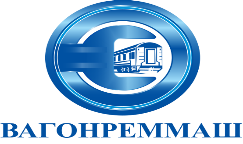 АКЦИОНЕРНОЕ ОБЩЕСТВО «ВАГОНРЕММАШ»105005, г. Москва, набережная Академика Туполева, дом 15, корпус 2, офис 27тел. (495) 550-28-90, факс (495) 550-28-96, www.vagonremmash.ru         Председатель конкурсной комиссии          УС АО «ВРМ»          _________________А.В. Попов         «___»_____________ 2020 г.№ п/пНаименование ТовараМарка, вариант исполненияГОСТ, ТУРазмерЕд. изм.Кол-воПредельно максимальная цена без НДС, руб. Сумма без НДС, руб.  Сумма с НДС, руб. 1Арматура А1 ст. 3пс/спГОСТ 5781-828т2,00051 912,50               103 825,00                 124 590,00   2Арматура А1 ст. 3пс/спГОСТ 5781-8222т1,00049 675,00                 49 675,00                   59 610,00   3Арматура А325Г2СГОСТ 5781-8220т0,80056 087,50                 44 870,00                   53 844,00   4Двутавр   ст. 3пс/спГОСТ 535-8840 (Б2)т2,00065 025,00               130 050,00                 156 060,00   5Квадрат  ст. 3пс/спГОСТ 2591-888т0,40072 412,50                 28 965,00                   34 758,00   6Квадрат  ст. 3пс/спГОСТ 2591-8810т1,00058 925,00                 58 925,00                   70 710,00   7 Круг калиброванный  ст. 20ГОСТ 7415-754т2,000102 825,00               205 650,00                 246 780,00   8 Круг калиброванный  ст. 20ГОСТ 7415-756т4,000100 487,50               401 950,00                 482 340,00   9 Круг калиброванный  ст. 20ГОСТ 7415-758т3,000100 487,50               301 462,50                 361 755,00   10 Круг калиброванный  ст. 20ГОСТ 7415-7510т3,80091 712,50               348 507,50                 418 209,00   11 Круг калиброванный  ст. 20ГОСТ 7415-7512т3,00091 150,00               273 450,00                 328 140,00   12 Круг калиброванный  ст. 20ГОСТ 7415-7518т1,60088 812,50               142 100,00                 170 520,00   13 Круг калиброванный  ст. 20ГОСТ 7415-7520т0,40092 250,00                 36 900,00                   44 280,00   14 Круг калиброванный  ст. 20ГОСТ 7415-7525т0,40092 250,00                 36 900,00                   44 280,00   15 Круг калиброванный  ст. 40ХГОСТ 7415-7510т0,200100 537,50                 20 107,50                   24 129,00   16 Лист просечно-вытяжной ТУ 36.26.11-5-8 ПВЛ-508т10,00054 187,50               541 875,00                 650 250,00   17 Полоса   ст. 3пс/спГОСТ 535-200540х10т2,00061 025,00               122 050,00                 146 460,00   18 Полоса   ст. 3пс/спГОСТ 535-200550х10т2,00060 700,00               121 400,00                 145 680,00   19 Полоса  ст.ХВГГОСТ 103-2006  25х500т0,400367 312,50               146 925,00                 176 310,00   20 Полоса  ст.ХВГГОСТ 103-2006 45х500т0,400367 312,50               146 925,00                 176 310,00   21 Сталь круглая ст. 3пс/спГОСТ 2590-0610т2,00054 737,50               109 475,00                 131 370,00   22 Сталь круглая ст. 3пс/спГОСТ 2590-0612т2,80053 500,00               149 800,00                 179 760,00   23 Сталь круглая ст. 3пс/спГОСТ 2590-0614т2,00052 337,50               104 675,00                 125 610,00   24 Сталь круглая ст. 3пс/спГОСТ 2590-0616т10,00050 962,50               509 625,00                 611 550,00   25 Сталь круглая ст. 3пс/спГОСТ 2590-0618т6,00050 962,50               305 775,00                 366 930,00   26 Сталь круглая ст. 3пс/спГОСТ 2590-0620т12,00050 962,50               611 550,00                 733 860,00   27 Сталь круглая ст. 3пс/спГОСТ 2590-0622т8,00050 962,50               407 700,00                 489 240,00   28 Сталь круглая ст. 3пс/спГОСТ 2590-0625т28,00050 300,00            1 408 400,00              1 690 080,00   29 Сталь круглая ст. 3пс/спГОСТ 2590-0628т3,00050 300,00               150 900,00                 181 080,00   30 Сталь круглая ст. 3пс/спГОСТ 2590-0630т12,00050 300,00               603 600,00                 724 320,00   31 Сталь круглая ст. 3пс/спГОСТ 2590-0632т1,00050 300,00                 50 300,00                   60 360,00   32 Сталь круглая ст. 3пс/спГОСТ 2590-0636т14,00050 300,00               704 200,00                 845 040,00   33 Сталь круглая ст. 3пс/спГОСТ 2590-0638т1,00050 662,50                 50 662,50                   60 795,00   34 Сталь круглая ст. 3пс/спГОСТ 2590-0640т10,00050 662,50               506 625,00                 607 950,00   35 Сталь круглая ст. 3пс/спГОСТ 2590-0642т1,00050 662,50                 50 662,50                   60 795,00   36 Сталь круглая ст. 3пс/спГОСТ 2590-0645т5,20050 662,50               263 445,00                 316 134,00   37 Сталь круглая ст. 3пс/спГОСТ 2590-0650т7,20050 662,50               364 770,00                 437 724,00   38 Сталь круглая ст. 3пс/спГОСТ 2590-0656т4,80054 950,00               263 760,00                 316 512,00   39 Сталь круглая ст. 3пс/спГОСТ 2590-0660т2,00054 950,00               109 900,00                 131 880,00   40 Сталь круглая ст. 3пс/спГОСТ 2590-0670т1,00054 950,00                 54 950,00                   65 940,00   41 Сталь круглая ст. 3пс/спГОСТ 2590-0675т0,80054 950,00                 43 960,00                   52 752,00   42 Сталь круглая ст. 3пс/спГОСТ 2590-0680т0,80054 950,00                 43 960,00                   52 752,00   43 Сталь круглая ст. 3пс/спГОСТ 2590-06110т0,80057 675,00                 46 140,00                   55 368,00   44 Сталь круглая ст. 3пс/спГОСТ 2590-06250т1,40071 000,00                 99 400,00                 119 280,00   45 Сталь круглаяст. 35ГОСТ 2590-06220т9,00062 812,50               565 312,50                 678 375,00   46 Сталь круглаяст. 45ГОСТ 2590-0618т2,00055 912,50               111 825,00                 134 190,00   47 Сталь круглаяст. 45ГОСТ 2590-0620т1,00055 912,50                 55 912,50                   67 095,00   48 Сталь круглаяст. 45ГОСТ 2590-0625т7,00055 900,00               391 300,00                 469 560,00   49 Сталь круглаяст. 45ГОСТ 2590-0628т1,60055 437,50                 88 700,00                 106 440,00   50 Сталь круглаяст. 45ГОСТ 2590-0634т7,00055 425,00               387 975,00                 465 570,00   51 Сталь круглаяст. 45ГОСТ 2590-0636т0,80054 250,00                 43 400,00                   52 080,00   52 Сталь круглаяст. 45ГОСТ 2590-0640т7,00054 250,00               379 750,00                 455 700,00   53 Сталь круглаяст. 45ГОСТ 2590-0642т0,80054 250,00                 43 400,00                   52 080,00   54 Сталь круглаяст. 45ГОСТ 2590-0645т5,00054 250,00               271 250,00                 325 500,00   55 Сталь круглаяст. 45ГОСТ 2590-0650т14,00054 250,00               759 500,00                 911 400,00   56 Сталь круглаяст. 45ГОСТ 2590-0656т14,00054 875,00               768 250,00                 921 900,00   57 Сталь круглаяст. 45ГОСТ 2590-0660т0,60054 875,00                 32 925,00                   39 510,00   58 Сталь круглаяст. 45ГОСТ 2590-0690т0,60058 425,00                 35 055,00                   42 066,00   59 Сталь круглаяст. 45ГОСТ 2590-06110т0,60057 675,00                 34 605,00                   41 526,00   60 Сталь круглаяст. 45ГОСТ 2590-06120т1,40057 675,00                 80 745,00                   96 894,00   61 Сталь круглаяст. 45ГОСТ 2590-06130т0,80057 950,00                 46 360,00                   55 632,00   62 Сталь круглаяст. 45ГОСТ 2590-06150т0,80057 950,00                 46 360,00                   55 632,00   63 Сталь круглаяст. 40ХГОСТ 2590-0610т0,20063 112,50                 12 622,50                   15 147,00   64 Сталь круглаяст. 40ХГОСТ 2590-0612т0,80060 275,00                 48 220,00                   57 864,00   65 Сталь круглаяст. 40ХГОСТ 2590-0628т0,80058 650,00                 46 920,00                   56 304,00   66 Сталь круглаяст. 40ХГОСТ 2590-0645т0,80057 662,50                 46 130,00                   55 356,00   67 Сталь круглаяст. 40ХГОСТ 2590-0650т0,80057 662,50                 46 130,00                   55 356,00   68 Сталь круглаяст. 40ХГОСТ 2590-0690т0,80061 887,50                 49 510,00                   59 412,00   69 Сталь круглаяст. 40ХГОСТ 2590-06110т3,00061 500,00               184 500,00                 221 400,00   70 Сталь круглаяст. 40ХГОСТ 2590-06160т0,80060 737,50                 48 590,00                   58 308,00   71 Сталь круглаяст. 40ХГОСТ 2590-06170т0,80060 737,50                 48 590,00                   58 308,00   72 Сталь круглаяст. 20ГОСТ 2590-0642т0,80054 137,50                 43 310,00                   51 972,00   73 Сталь круглаяст. 20ГОСТ 2590-0690т0,80058 187,50                 46 550,00                   55 860,00   74 Сталь круглаяст. 20Х13 ГОСТ 2590-0612т0,800148 612,50               118 890,00                 142 668,00   75 Сталь круглаяст. 20Х13 ГОСТ 2590-0614т0,800153 287,50               122 630,00                 147 156,00   76 Сталь круглаяст. 20Х13 ГОСТ 2590-0690т0,800150 937,50               120 750,00                 144 900,00   77 Сталь круглаяст. 5ХНМГОСТ 2590-0680т1,200206 512,50               247 815,00                 297 378,00   78 Сталь круглаяст. 5ХНМГОСТ 2590-0690т0,800206 512,50               165 210,00                 198 252,00   79 Сталь круглаяст. Х12Ф1ГОСТ 2590-0690т0,400353 550,00               141 420,00                 169 704,00   80 Сталь круглаяст. Х12Ф1ГОСТ 2590-06100т0,400353 550,00               141 420,00                 169 704,00   81 Сталь круглаяст. У8АГОСТ 2590-0614т0,20075 175,00                 15 035,00                   18 042,00   82 Сталь круглаяст. У8АГОСТ 2590-0616т0,20075 062,50                 15 012,50                   18 015,00   83 Сталь круглаяст. У8АГОСТ 2590-0620т0,20075 062,50                 15 012,50                   18 015,00   84 Сталь круглаяст. У8АГОСТ 2590-0625т0,20075 062,50                 15 012,50                   18 015,00   85 Сталь круглаяст. У8АГОСТ 2590-0630т0,400106 562,50                 42 625,00                   51 150,00   86 Сталь круглаяст. У8АГОСТ 2590-06160т0,80072 275,00                 57 820,00                   69 384,00   87 Сталь листовая ст.08ПС ГОСТ 19904-900,7х1250х2500т70,00068 512,50            4 795 875,00              5 755 050,00   88 Сталь листовая ст.08ПС ГОСТ 19904-901,0х1250х2500т60,00068 162,50            4 089 750,00              4 907 700,00   89 Сталь листовая ст.08ПС ГОСТ 19904-901,5х1250х2500т60,00067 362,50            4 041 750,00              4 850 100,00   90 Сталь листовая ст.08ПС ГОСТ 19904-902,5х1250х2500т12,00067 700,00               812 400,00                 974 880,00   91 Сталь листовая ст. 3сп/пс ГОСТ  19903-741,5х1250х2500т100,00063 225,00            6 322 500,00              7 587 000,00   92 Сталь листовая ст. 3сп/пс ГОСТ  19903-742,0х1250х2500т120,00060 337,50            7 240 500,00              8 688 600,00   93 Сталь листовая ст. 3сп/пс ГОСТ  19903-742,5х1250х2500т50,00059 600,00            2 980 000,00              3 576 000,00   94 Сталь листовая ст. 3сп/пс ГОСТ  19903-743,0х1250х2500т120,00059 600,00            7 152 000,00              8 582 400,00   95 Сталь листовая ст. 3сп/пс ГОСТ  19903-744,0х1500х6000т90,00059 600,00            5 364 000,00              6 436 800,00   96 Сталь листовая ст. 3сп/пс ГОСТ  19903-745,0х1500х6000т40,00059 600,00            2 384 000,00              2 860 800,00   97 Сталь листовая ст. 3сп/пс ГОСТ  19903-746,0х1500х6000т40,00059 600,00            2 384 000,00              2 860 800,00   98 Сталь листовая ст. 3сп/пс ГОСТ  19903-748,0х1500х6000т40,00059 600,00            2 384 000,00              2 860 800,00   99 Сталь листовая ст. 3сп/пс ГОСТ  19903-7410х1500х6000т30,00059 225,00            1 776 750,00              2 132 100,00   100 Сталь листовая ст. 3сп/пс ГОСТ  19903-7412х1500х6000т24,00059 225,00            1 421 400,00              1 705 680,00   101 Сталь листовая ст. 3сп/пс ГОСТ  19903-7414х1500х6000т40,00059 225,00            2 369 000,00              2 842 800,00   102 Сталь листовая ст. 3сп/пс ГОСТ  19903-7416х1500х6000т16,00059 600,00               953 600,00              1 144 320,00   103 Сталь листовая ст. 3сп/пс ГОСТ  19903-7420х1500х6000т16,00060 262,50               964 200,00              1 157 040,00   104 Сталь листовая ст. 3сп/пс ГОСТ  19903-7425х1500х6000т10,00060 262,50               602 625,00                 723 150,00   105 Сталь листовая ст. 3сп/пс ГОСТ  19903-7430х1500х6000т10,00060 262,50               602 625,00                 723 150,00   106 Сталь листовая ст. 3сп/пс ГОСТ  19903-7440х1500х6000т7,00060 262,50               421 837,50                 506 205,00   107 Сталь листовая ст. 09Г2С ГОСТ  19903-743,0х1250х2500т1,00062 362,50                 62 362,50                   74 835,00   108 Сталь листовая ст. 09Г2С ГОСТ  19903-744,0х1500х6000т1,00062 362,50                 62 362,50                   74 835,00   109 Сталь листовая ст. 09Г2С ГОСТ  19903-746,0х1500х6000т1,00059 512,50                 59 512,50                   71 415,00   110 Сталь листовая ст. 09Г2С ГОСТ  19903-7410х1500х6000т1,20065 025,00                 78 030,00                   93 636,00   111 Сталь листовая ст. 09Г2С ГОСТ  19903-7420х1500х6000т20,00065 212,50            1 304 250,00              1 565 100,00   112 Сталь листовая ст. 09Г2С ГОСТ  19903-7440х1500х6000т6,00064 025,00               384 150,00                 460 980,00   113 Сталь листовая ст. 45ГОСТ  19903-744,0х1500х6000т0,80059 837,50                 47 870,00                   57 444,00   114 Сталь листовая ст. 45ГОСТ  19903-7420х1500х6000т2,00061 875,00               123 750,00                 148 500,00   115 Сталь листовая ст. 45ГОСТ  19903-7440х1500х6000т4,00063 950,00               255 800,00                 306 960,00   116 Сталь листовая ст. 40ХГОСТ  19903-7416х1500х6000т0,80073 062,50                 58 450,00                   70 140,00   117 Сталь листовая ст. 40ХГОСТ  19903-7450х1500х6000т6,00073 675,00               442 050,00                 530 460,00   118 Сталь листовая ст. У8АГОСТ  19903-7420х1500х6000т2,000138 462,50               276 925,00                 332 310,00   119 Сталь листовая ст. 60С2АТУ 14-1-2108-77 2,0х1000х2000т0,800440 062,50               352 050,00                 422 460,00   120 Сталь листовая ст. 65ГТУ14-1-4118-041,0х1000х2000т0,600295 387,50               177 232,50                 212 679,00   121 Сталь листовая ст. 65ГТУ14-1-4118-041,2х1000х2000т0,200293 225,00                 58 645,00                   70 374,00   122 Сталь листовая ст. 65ГТУ14-1-4118-041,5х1000х2000т0,200286 987,50                 57 397,50                   68 877,00   123 Сталь листовая ст. 65ГТУ14-1-4118-042,0х1000х2000т0,200289 500,00                 57 900,00                   69 480,00   124 Сталь листовая оцинк. ст. 08ПСГОСТ 19904-900,55х1250х2500т30,00078 087,50            2 342 625,00              2 811 150,00   125 Сталь листовая рифленая ст. 3сп/пс ГОСТ 8568-774,0х1500х6000т25,00061 987,50            1 549 687,50              1 859 625,00   126 Сталь листовая рифленая ст. 3сп/пс ГОСТ 8568-7710х1500х6000т8,00061 987,50               495 900,00                 595 080,00   127Сталь угловаяст. 3сп/пс ГОСТ 8509-9325х25х4т3,00056 675,00               170 025,00                 204 030,00   128Сталь угловаяст. 3сп/пс ГОСТ 8509-9332х32х4т4,00057 200,00               228 800,00                 274 560,00   129Сталь угловаяст. 3сп/пс ГОСТ 8509-9335х35х3т0,60057 787,50                 34 672,50                   41 607,00   130Сталь угловаяст. 3сп/пс ГОСТ 8509-9340х40х4т12,00051 337,50               616 050,00                 739 260,00   131Сталь угловаяст. 3сп/пс ГОСТ 8509-9345х45х4т1,40051 225,00                 71 715,00                   86 058,00   132Сталь угловаяст. 3сп/пс ГОСТ 8509-9350х50х5т8,00050 612,50               404 900,00                 485 880,00   133Сталь угловаяст. 3сп/пс ГОСТ 8509-9350х50х6т1,00053 825,00                 53 825,00                   64 590,00   134Сталь угловаяст. 3сп/пс ГОСТ 8509-9363х63х5ст.т8,00050 987,50               407 900,00                 489 480,00   135Сталь угловаяст. 3сп/пс ГОСТ 8509-9363х63х6т0,20050 612,50                 10 122,50                   12 147,00   136Сталь угловаяст. 3сп/пс ГОСТ 8509-9375х75х8ст.т10,00052 225,00               522 250,00                 626 700,00   137Сталь угловаяст. 3сп/пс ГОСТ 8509-93100х100х10т8,00051 850,00               414 800,00                 497 760,00   138Сталь угловаяст. 3сп/пс ГОСТ 8509-93125х125х8т0,80050 737,50                 40 590,00                   48 708,00   139Сталь угловаяст. 3сп/пс ГОСТ 8509-93125х125х12т0,80060 762,50                 48 610,00                   58 332,00   140Сталь угловаяст. 3сп/пс ГОСТ 8509-9363х40х5т3,40075 987,50               258 357,50                 310 029,00   141Сталь угловаяст. 3сп/пс ГОСТ 8509-93100х63х8т0,20060 637,50                 12 127,50                   14 553,00   142Сталь угловаяст. 09Г2СГОСТ 8509-9350х50х5т0,80057 187,50                 45 750,00                   54 900,00   143Сталь угловаяст. 09Г2СГОСТ 8509-93100х100х10т0,80065 325,00                 52 260,00                   62 712,00   144 Труба бесшовная холоднодеформированнаяст. 20ГОСТ  8734-78 10х1т0,800456 150,00               364 920,00                 437 904,00   145 Труба бесшовная холоднодеформированнаяст. 20ГОСТ  8734-78 12х2т0,200299 100,00                 59 820,00                   71 784,00   146 Труба бесшовная холоднодеформированнаяст. 20ГОСТ  8734-7814х2т0,400260 750,00               104 300,00                 125 160,00   147 Труба бесшовная холоднодеформированнаяст. 20ГОСТ  8734-7821х3т12,000192 812,50            2 313 750,00              2 776 500,00   148 Труба бесшовная холоднодеформированнаяст. 20ГОСТ  8734-7822х1,5т0,400224 237,50                 89 695,00                 107 634,00   149 Труба бесшовная холоднодеформированнаяст. 20ГОСТ  8734-7822х2,5т1,200224 700,00               269 640,00                 323 568,00   150 Труба бесшовная холоднодеформированнаяст. 20ГОСТ  8734-7822х3,5т1,400189 087,50               264 722,50                 317 667,00   151 Труба бесшовная холоднодеформированнаяст. 20ГОСТ  8734-7827х3т14,000175 062,50            2 450 875,00              2 941 050,00   152 Труба бесшовная холоднодеформированнаяст. 20ГОСТ  8734-7827х3,2т13,000189 087,50            2 458 137,50              2 949 765,00   153 Труба бесшовная холоднодеформированнаяст. 20ГОСТ  8734-7832х3т0,800165 575,00               132 460,00                 158 952,00   154 Труба бесшовная холоднодеформированнаяст. 20ГОСТ  8734-7834х3,5т14,000157 300,00            2 202 200,00              2 642 640,00   155 Труба бесшовная холоднодеформированнаяст. 20ГОСТ  8734-7834х4т2,200153 900,00               338 580,00                 406 296,00   156 Труба бесшовная холоднодеформированнаяст. 20ГОСТ  8734-7842х3т20,000145 462,50            2 909 250,00              3 491 100,00   157 Труба бесшовная холоднодеформированнаяст. 20ГОСТ  8734-7842х4т13,000142 150,00            1 847 950,00              2 217 540,00   158 Труба бесшовная холоднодеформированнаяст. 20ГОСТ  8734-7842х6т1,000137 237,50               137 237,50                 164 685,00   159 Труба бесшовная холоднодеформированнаяст. 20ГОСТ  8734-7848х4т1,500142 150,00               213 225,00                 255 870,00   160 Труба бесшовная холоднодеформированнаяст. 20ГОСТ  8734-7860х3т13,000134 225,00            1 744 925,00              2 093 910,00   161 Труба бесшовная холоднодеформированнаяст. 20ГОСТ  8734-7860х3,5т13,000134 225,00            1 744 925,00              2 093 910,00   162 Труба бесшовная холоднодеформированнаяст. 20ГОСТ  8734-7851х5т0,800105 487,50                 84 390,00                 101 268,00   163 Труба бесшовная холоднодеформированнаяст. 20ГОСТ  8734-7857х4т1,400100 175,00               140 245,00                 168 294,00   164 Труба бесшовная холоднодеформированнаяст. 20ГОСТ  8734-7860х5т2,000100 175,00               200 350,00                 240 420,00   165 Труба бесшовная холоднодеформированнаяст. 20ГОСТ  8734-7863,5х5т0,40098 762,50                 39 505,00                   47 406,00   166 Труба бесшовная холоднодеформированнаяст. 20ГОСТ  8734-7876х8т0,80094 462,50                 75 570,00                   90 684,00   167 Труба бесшовная холоднодеформированнаяст. 20ГОСТ  8734-7876х10т0,60095 362,50                 57 217,50                   68 661,00   168 Труба бесшовная холоднодеформированнаяст. 20ГОСТ  8734-7883х6т0,40097 975,00                 39 190,00                   47 028,00   169 Труба бесшовная холоднодеформированнаяст. 20ГОСТ  8734-7889х4т0,80097 975,00                 78 380,00                   94 056,00   170 Труба бесшовная холоднодеформированнаяст. 20ГОСТ  8734-7889х10т0,60095 362,50                 57 217,50                   68 661,00   171 Труба бесшовная холоднодеформированнаяст. 20ГОСТ  8734-7889х12т0,80094 462,50                 75 570,00                   90 684,00   172 Труба бесшовная холоднодеформированнаяст. 20ГОСТ  8734-78102х5т1,00097 987,50                 97 987,50                 117 585,00   173 Труба бесшовная холоднодеформированнаяст. 20ГОСТ  8734-78102х5т4,00094 462,50               377 850,00                 453 420,00   174 Труба бесшовная холоднодеформированнаяст. 20ГОСТ  8734-78127х5т3,80094 462,50               358 957,50                 430 749,00   175 Труба бесшовная холоднодеформированнаяст. 20ГОСТ  8734-78127х6т0,80094 862,50                 75 890,00                   91 068,00   176 Труба бесшовная холоднодеформированнаяст. 20ГОСТ  8734-78140х8т0,20094 462,50                 18 892,50                   22 671,00   177 Труба бесшовная холоднодеформированнаяст. 20ГОСТ  8734-78159х6т1,00094 487,50                 94 487,50                 113 385,00   178 Труба бесшовная холоднодеформированнаяст. 20ГОСТ  8734-78180х6т1,00094 462,50                 94 462,50                 113 355,00   179 Труба бесшовная холоднодеформированнаяст. 20ГОСТ  8734-78219х6т1,400101 612,50               142 257,50                 170 709,00   180 Труба бесшовная холоднодеформированнаяст. 20ГОСТ  8734-78219х8т2,60097 987,50               254 767,50                 305 721,00   181 Труба бесшовная холоднодеформированнаяст. 20ГОСТ  8734-78219х12т3,00097 987,50               293 962,50                 352 755,00   182 Труба бесшовная холоднодеформированнаяст. 20ГОСТ  8734-78219х36т0,80094 462,50                 75 570,00                   90 684,00   183 Труба бесшовная холоднодеформированнаяст. 20ГОСТ  8734-78219х40т1,80094 200,00               169 560,00                 203 472,00   184 Труба бесшовная холоднодеформированнаяст. 20ГОСТ  8734-78245х8т2,40097 987,50               235 170,00                 282 204,00   185 Труба бесшовная холоднодеформированнаяст. 20ГОСТ  8734-78245х20т0,80097 037,50                 77 630,00                   93 156,00   186 Труба бесшовная холоднодеформированнаяст. 20ГОСТ  8734-78273х8т3,20097 987,50               313 560,00                 376 272,00   187 Труба бесшовная холоднодеформированнаяст. 20ГОСТ  8734-78273х12т2,80097 987,50               274 365,00                 329 238,00   188Труба электросварнаяст. 3сп/псГОСТ 10704-91 16х1,2т4,00071 287,50               285 150,00                 342 180,00   189Труба электросварнаяст. 3сп/псГОСТ 10704-91 48х2,0т4,00059 412,50               237 650,00                 285 180,00   190Труба электросварнаяст. 3сп/псГОСТ 10704-9157х3,5т0,80054 450,00                 43 560,00                   52 272,00   191Труба электросварнаяст. 3сп/псГОСТ 10704-9176х3,5т60,00054 450,00            3 267 000,00              3 920 400,00   192Труба электросварнаяст. 3сп/псГОСТ 10704-9189х3,5т2,60054 450,00               141 570,00                 169 884,00   193Труба электросварнаяст. 3сп/псГОСТ 10704-91102х3,5т0,60053 200,00                 31 920,00                   38 304,00   194Труба электросварнаяст. 3сп/псГОСТ 10704-91108х3,5т1,20053 200,00                 63 840,00                   76 608,00   195Труба электросварнаяст. 3сп/псГОСТ 10704-91114х4,0т0,80053 200,00                 42 560,00                   51 072,00   196Труба электросварнаяст. 3сп/псГОСТ 10704-91133х4,5т1,60053 200,00                 85 120,00                 102 144,00   197Труба электросварнаяст. 3сп/псГОСТ 10704-91159х4,5т2,60053 200,00               138 320,00                 165 984,00   198Труба электросварнаяст. 3сп/псГОСТ 10704-91159х5,0т0,80055 075,00                 44 060,00                   52 872,00   199Труба водогазопроводнаяст. 3сп/псГОСТ 3262-7515х2,8т18,00057 187,50            1 029 375,00              1 235 250,00   200Труба водогазопроводнаяст. 3сп/псГОСТ 3262-7520х2,8т5,40055 487,50               299 632,50                 359 559,00   201Труба водогазопроводнаяст. 3сп/псГОСТ 3262-7525х3,2т4,80053 712,50               257 820,00                 309 384,00   202Труба водогазопроводнаяст. 3сп/псГОСТ 3262-7532х3,2т6,00053 712,50               322 275,00                 386 730,00   203Труба водогазопроводнаяст. 3сп/псГОСТ 3262-7540х3,5т0,80053 212,50                 42 570,00                   51 084,00   204Труба водогазопроводнаяст. 3сп/псГОСТ 3262-7550х3,5т25,00053 212,50            1 330 312,50              1 596 375,00   205Труба водогазопроводнаяст. 3сп/псГОСТ 3262-7565х4т60,00052 100,00            3 126 000,00              3 751 200,00   206Труба водогазопроводнаяст. 3сп/псГОСТ 3262-75100х4,5т4,00053 212,50               212 850,00                 255 420,00   207Труба водогазопроводная оцинкованнаяст. 3сп/псГОСТ 3262-7515х2,8т20,00084 150,00            1 683 000,00              2 019 600,00   208Труба водогазопроводная оцинкованнаяст. 3сп/псГОСТ 3262-7520х2,8т20,00080 312,50            1 606 250,00              1 927 500,00   209Труба водогазопроводная оцинкованнаяст. 3сп/псГОСТ 3262-7525х3,2т20,00078 087,50            1 561 750,00              1 874 100,00   210Труба водогазопроводная оцинкованнаяст. 3сп/псГОСТ 3262-7532х3,2т20,00077 837,50            1 556 750,00              1 868 100,00   211Труба водогазопроводная оцинкованнаяст. 3сп/псГОСТ 3262-7540х3,5т8,00077 100,00               616 800,00                 740 160,00   212Труба водогазопроводная оцинкованнаяст. 3сп/псГОСТ 3262-7550х3,5 т6,00075 987,50               455 925,00                 547 110,00   213Труба квадратная ст. 3сп/псГОСТ 8639-82 20х20х2,0т0,20055 075,00                 11 015,00                   13 218,00   214Труба квадратная ст. 3сп/псГОСТ 8639-82 25х25х2,0т1,20055 075,00                 66 090,00                   79 308,00   215Труба квадратная ст. 3сп/псГОСТ 8639-8230х30х3,0т0,20054 375,00                 10 875,00                   13 050,00   216Труба квадратная ст. 3сп/псГОСТ 8639-8250х50х4,0т2,00050 725,00               101 450,00                 121 740,00   217 Труба проф ПО-А   ст. 3сп/псГОСТ 8639-8240х20х1,4т0,80063 662,50                 50 930,00                   61 116,00   218Труба прямоугольная ст. 3сп/псГОСТ 8639-8240х20х2,0т4,60054 850,00               252 310,00                 302 772,00   219Труба прямоугольная ст. 3сп/псГОСТ 8639-8240х25х2,0т0,20054 850,00                 10 970,00                   13 164,00   220Труба прямоугольная ст. 3сп/псГОСТ 8639-8240х25х3,0т0,20053 587,50                 10 717,50                   12 861,00   221Труба прямоугольная ст. 3сп/псГОСТ 8639-8240х25х3,0т0,80054 850,00                 43 880,00                   52 656,00   222Труба прямоугольная ст. 3сп/псГОСТ 8639-8280х60х4,0т0,20053 212,50                 10 642,50                   12 771,00   223Швеллер ст. 3сп/псГОСТ 8240-97 5т0,20057 200,00                 11 440,00                   13 728,00   224Швеллер ст. 3сп/псГОСТ 8240-97 6,5т1,00057 200,00                 57 200,00                   68 640,00   225Швеллер ст. 3сп/псГОСТ 8240-977т0,20057 200,00                 11 440,00                   13 728,00   226Швеллер ст. 3сп/псГОСТ 8240-978т7,00054 850,00               383 950,00                 460 740,00   227Швеллер ст. 3сп/псГОСТ 8240-9710т8,00054 325,00               434 600,00                 521 520,00   228Швеллер ст. 3сп/псГОСТ 8240-9712т3,00058 350,00               175 050,00                 210 060,00   229Швеллер ст. 3сп/псГОСТ 8240-9714т8,00058 350,00               466 800,00                 560 160,00   230Швеллер ст. 3сп/псГОСТ 8240-9716т0,20057 775,00                 11 555,00                   13 866,00   231Швеллер ст. 3сп/псГОСТ 8240-9720т0,20070 850,00                 14 170,00                   17 004,00   232Швеллер ст. 3сп/псГОСТ 8240-9740т3,000142 487,50               427 462,50                 512 955,00   233Швеллер ст. 09Г2СГОСТ 8240-9712т0,20071 200,00                 14 240,00                   17 088,00   234Швеллер ст. 09Г2СГОСТ 8240-9720т0,20082 812,50                 16 562,50                   19 875,00   235 Шестигранник  ст. 20 ГОСТ 2879-200622т2,00064 062,50               128 125,00                 153 750,00   236 Шестигранник  ст. 20 ГОСТ 2879-200632т2,00064 062,50               128 125,00                 153 750,00   237 Шестигранник  ст. 20 ГОСТ 2879-200636т3,00064 062,50               192 187,50                 230 625,00   238 Шестигранник  ст. 35ГОСТ 2879-200614т0,80064 062,50                 51 250,00                   61 500,00   239 Шестигранник  ст. 35ГОСТ 2879-200617т0,20064 062,50                 12 812,50                   15 375,00   240 Шестигранник  ст. 35ГОСТ 2879-200619т0,20064 062,50                 12 812,50                   15 375,00   241 Шестигранник  ст. 35ГОСТ 2879-200622т0,40064 062,50                 25 625,00                   30 750,00   242 Шестигранник  ст. 35ГОСТ 2879-200624т1,20064 062,50                 76 875,00                   92 250,00   243 Шестигранник  ст. 35ГОСТ 2879-200627т1,00064 062,50                 64 062,50                   76 875,00   244 Шестигранник  ст. 35ГОСТ 2879-200632т0,80064 062,50                 51 250,00                   61 500,00   245 Шестигранник  ст. 35ГОСТ 2879-200636т2,40064 062,50               153 750,00                 184 500,00   246 Шестигранник  ст. 35ГОСТ 2879-200641т4,60064 062,50               294 687,50                 353 625,00   247 Шестигранник  ст. 35ГОСТ 2879-200646т3,40068 900,00               234 260,00                 281 112,00   248 Шестигранник  ст. 35ГОСТ 2879-200655т2,60068 900,00               179 140,00                 214 968,00   249 Шестигранник  ст. 40ХГОСТ 2879-200617т0,20066 337,50                 13 267,50                   15 921,00   250 Шестигранник  ст. 40ХГОСТ 2879-200619т0,20066 337,50                 13 267,50                   15 921,00   251 Шестигранник  ст. 40ХГОСТ 2879-200624т0,80066 337,50                 53 070,00                   63 684,00   252 Шестигранник  ст. 40ХГОСТ 2879-200627т0,60066 337,50                 39 802,50                   47 763,00   253 Шестигранник  ст. 40ХГОСТ 2879-200630т2,00066 337,50               132 675,00                 159 210,00   254 Шестигранник  ст. 40ХГОСТ 2879-200636т0,20066 337,50                 13 267,50                   15 921,00   255 Шестигранник  ст. 40ХГОСТ 2879-200655т1,40071 137,50                 99 592,50                 119 511,00   256 Шестигранник  ст. 45ГОСТ 2879-200622т0,40062 937,50                 25 175,00                   30 210,00   257 Шестигранник  ст. 45ГОСТ 2879-200624т1,00062 937,50                 62 937,50                   75 525,00   ИТОГО    133 544 660,00      160 253 592,00   1. Полное наименование участника:2. Сведения о регистрации юридического лица: регистрационный номер, дата регистрации, ИНН, КПП и др.Орган, зарегистрировавший юридическое лицо(если контрагент физическое лицо – паспортные данные физического лица)Место нахождения, почтовый адрес:Телефон, факс3. Акционеры (участники), владеющие более 20% голосующих акций (долей, паев) юридического лица4. Ф.И.О. Членов Совета директоров/Наблюдательного совета (если имеется):5. Ф.И.О. Генерального директора (президента, директора, управляющего, наименование управляющей организации):6. Ф.И.О. Членов Правления/иного коллегиального исполнительного органа (если имеется):7. Балансовая стоимость активов (всего) в соответствии с последним утверждённым балансом:8. Балансовая стоимость основных производственных средств и нематериальных активов в соответствии с последним утверждённым балансом:Подпись Уполномоченного лица№ п/пНаименование товараЕд. изм.Кол-воПредельная (максимальная) цена за единицу товара, руб. без НДССтоимость, руб. без НДССтоимость, руб. с НДС12ИТОГО:ИТОГО:ИТОГО:ИТОГО:Поставщик:Покупатель:________________Юридический, почтовый и фактический адрес: ____________________________ИНН _____ КПП 5____________ОГРН ______ ОКПО ___________Банковские реквизиты:Р/с __________________в ПАО ________________ г. МоскваК/с _____________________________БИК ____________________________Тел./факс_______________________; E-mail: __________________________Директор__________________ (_____________)М.п.АО «ВРМ»Юридический и почтовый адрес:105005, г. Москва, набережная Академика Туполева, дом 15, корпус 2, офис 27ИНН 7722648033/КПП 774550001Банковские реквизиты:Р/с 40702810500160000507 в Банк ВТБ (ПАО) в г. МоскваК/с 30101810700000000187 БИК 044525187Тел:/факс: (499) 550-28-90E-mail:  info@vagonremmash.ruГенеральный директор__________________ П.С. Долгов           М.п.№п/пНаименованиеТМЦЕд. измеренияКол-воЦена в руб. за единицу без НДССтоимость, руб. без НДСПримечание1234567ИТОГО:ИТОГО:№п/пНаименование ТовараГОСТ, ТУЕд. изм.Кол-воЦена без НДС,руб.(за ед.)Ставка НДССумма НДС, руб.Стоимость Товара с НДС, руб.Срок/период поставкидд.мм.ггКраткое наименование Грузополучателя1234567891011123ИТОГО:∑∑Главный инженер							А.С. НовохатскийНачальник отдела налогового учета бухгалтерии							Е.А. БычковаГлавный специалистслужбы безопасности						М.Ю. Петрищев	Главный специалист технико-технологической службы					И.В. Цыганкова                           Заместитель начальника службы правого обеспечения и корпоративного управленияО.В. ЕфремкинаСекретарь Конкурснойкомиссии	С.А. Беленков